РЕШЕНИЕРассмотрев проект решения о порядке создания условий для расширения рынка сельскохозяйственной продукции, сырья и продовольствия, содействия развитию малого и среднего предпринимательства, оказания поддержки социально ориентированным некоммерческим организациям, благотворительной деятельности и добровольчеству на территории Петропавловск-Камчатского городского округа, внесенный Главой Петропавловск-Камчатского городского округа Слыщенко К.Г., 
в соответствии со статьей 28 Устава Петропавловск-Камчатского городского округа, Городская Дума Петропавловск-Камчатского городского округа РЕШИЛА:1. Принять Решение о порядке создания условий для расширения рынка сельскохозяйственной продукции, сырья и продовольствия, содействия развитию малого и среднего предпринимательства, оказания поддержки социально ориентированным некоммерческим организациям, благотворительной деятельности и добровольчеству на территории Петропавловск-Камчатского городского округа.2. Направить принятое Решение Главе Петропавловск-Камчатского городского округа для подписания и обнародования.РЕШЕНИЕот 05.03.2014 № 186-ндРешением от 30.10.2020 № 300-нд (28.10.2020 № 758-р) в наименование внесено изменение, вступающее в силу со дня вступления в силу Решения Городской Думы Петропавловск-Камчатского городского округа о внесении изменений в Устав Петропавловск-Камчатского городского округа, содержащее изменение пункта 26 части 2 статьи 28 Устава Петропавловск-Камчатского городского округаРешением от 12.10.2018 № 104-нд (10.10.2018 № 271-р) наименование изложено в новой редакцииО порядке создания условий для развития сельскохозяйственного производства, расширения рынка сельскохозяйственной продукции, сырья и продовольствия, содействия развитию малого и среднего предпринимательства, оказания поддержки социально ориентированным некоммерческим организациям, благотворительной деятельности 
и добровольчеству (волонтерству) на территории Петропавловск-Камчатского городского округаПринято Городской Думой Петропавловск-Камчатского городского округа(решение от 26.02.2014 № 410-р)С изменениями от:13.07.2018 № 84-нд (11.07.2018 № 213-р);12.10.2018 № 104-нд (10.10.2018 № 271-р);01.03.2019 № 150-нд (27.02.2019 № 378-р);30.10.2020 № 300-нд (28.10.2020 № 758-р)Статья 1. Предмет регулирования настоящего Решения Решением от 30.10.2020 № 300-нд (28.10.2020 № 758-р) в часть 1 внесено изменение, вступающее в силу после дня официального опубликования и внесены изменения, вступающие в силу со дня вступления в силу Решения Городской Думы Петропавловск-Камчатского городского округа о внесении изменений в Устав Петропавловск-Камчатского городского округа, содержащее изменение пункта 26 части 2 статьи 28 Устава Петропавловск-Камчатского городского округа Решением от 12.10.2018 № 104-нд (10.10.2018 № 271-р) часть 1 изложена в новой редакции 1. Настоящее Решение о порядке создания условий для развития сельскохозяйственного производства, расширения рынка сельскохозяйственной продукции, сырья и продовольствия, содействия развитию малого и среднего предпринимательства, оказания поддержки социально ориентированным некоммерческим организациям, благотворительной деятельности и добровольчеству (волонтерству) на территории Петропавловск-Камчатского городского округа (далее - Решение) разработано в соответствии с Федеральным законом от 06.10.2003 № 131-ФЗ «Об общих принципах организации местного самоуправления в Российской Федерации», Федеральным законом от 29.12.2006 № 264-ФЗ «О развитии сельского хозяйства», Федеральным законом от 07.07.2003 № 112-ФЗ «О личном подсобном хозяйстве», Федеральным законом от 11.06.2003 № 74-ФЗ «О крестьянском (фермерском) хозяйстве», Федеральным законом от 08.12.1995 № 193-ФЗ «О сельскохозяйственной кооперации», Федеральным законом от 24.07.2007 № 209-ФЗ «О развитии малого и среднего предпринимательства в Российской Федерации», Федеральным законом от 12.01.1996 № 7-ФЗ «О некоммерческих организациях», Федеральным законом от 11.08.1995 № 135-ФЗ «О благотворительной деятельности и добровольчестве (волонтерстве)», Концепцией содействия развитию благотворительной деятельности в Российской Федерации до 2025 года, утвержденной распоряжением Правительства Российской Федерации от 15.11.2019 № 2705-р, Концепцией развития добровольчества (волонтерства) в Российской Федерации до 2025 года, утвержденной распоряжением Правительства Российской Федерации от 27.12.2018 № 2950-р, Уставом Петропавловск-Камчатского городского округа и иными муниципальными правовыми актами Петропавловск-Камчатского городского округа и определяет порядок создания условий для развития сельскохозяйственного производства, расширения рынка сельскохозяйственной продукции, сырья и продовольствия, содействия развитию малого и среднего предпринимательства, оказания поддержки социально ориентированным некоммерческим организациям, благотворительной деятельности и добровольчеству (волонтерству) на территории Петропавловск-Камчатского городского округа (далее - городской округ).Решением от 30.10.2020 № 300-нд (28.10.2020 № 758-р) в часть 2 внесены изменения, вступающие в силу со дня вступления в силу Решения Городской Думы Петропавловск-Камчатского городского округа о внесении изменений в Устав Петропавловск-Камчатского городского округа, содержащее изменение пункта 26 части 2 статьи 28 Устава Петропавловск-Камчатского городского округа Решением от 12.10.2018 № 104-нд (10.10.2018 № 271-р) часть 2 изложена в новой редакции 2. В настоящем Решении под созданием условий для развития сельскохозяйственного производства, расширения рынка сельскохозяйственной продукции, сырья и продовольствия, содействия развитию малого и среднего предпринимательства, оказания поддержки социально ориентированным некоммерческим организациям, благотворительной деятельности и добровольчеству (волонтерству) на территории городского округа понимается комплекс мер управленческого и организационного характера, реализация которых позволит сделать достижимыми и (или) сохранить условия, необходимые для развития сельскохозяйственного производства, расширения рынка сельскохозяйственной продукции, сырья и продовольствия, содействия развитию малого и среднего предпринимательства, оказания поддержки социально ориентированным некоммерческим организациям, благотворительной деятельности и добровольчеству (волонтерству) на территории городского округа.Решением от 30.10.2020 № 300-нд (28.10.2020 № 758-р) в абзац первый части 3 внесено изменение, вступающее в силу со дня вступления в силу Решения Городской Думы Петропавловск-Камчатского городского округа о внесении изменений в Устав Петропавловск-Камчатского городского округа, содержащее изменение пункта 26 части 2 статьи 28 Устава Петропавловск-Камчатского городского округа Решением от 12.10.2018 № 104-нд (10.10.2018 № 271-р) в абзац первый части 3 внесено изменение 3. Создание условий для развития сельскохозяйственного производства, расширения рынка сельскохозяйственной продукции, сырья и продовольствия, содействия развитию малого и среднего предпринимательства, оказания поддержки социально ориентированным некоммерческим организациям, благотворительной деятельности и добровольчеству (волонтерству) на территории городского округа направлено на:	1) формирование эффективно функционирующего рынка сельскохозяйственной продукции, сырья и продовольствия на территории городского округа;	2) повышение конкурентоспособности сельскохозяйственных производителей, осуществляющих свою деятельность на территории городского округа и производимой ими сельскохозяйственной продукции, сырья и продовольствия;	3) обеспечение благоприятных условий для развития субъектов малого и среднего предпринимательства;	4) создание условий для обеспечения конкурентоспособности субъектов малого и среднего предпринимательства;	5) создание условий для увеличения количества субъектов малого и среднего предпринимательства, обеспечения занятости населения и развития самозанятости населения городского округа;	6) обеспечение благоприятных условий для деятельности социально ориентированных некоммерческих организаций;Решением от 12.10.2018 № 104-нд (10.10.2018 № 271-р) в пункт 7 части 3 внесено изменение	7) популяризация благотворительной деятельности и добровольчества (волонтерства);Решением от 12.10.2018 № 104-нд (10.10.2018 № 271-р) в пункт 8 части 3 внесено изменение	8) обеспечение благоприятных условий для осуществления благотворительной деятельности и добровольчества (волонтерства).Решением от 30.10.2020 № 300-нд (28.10.2020 № 758-р) в часть 4 внесено изменение, вступающее в силу со дня вступления в силу Решения Городской Думы Петропавловск-Камчатского городского округа о внесении изменений в Устав Петропавловск-Камчатского городского округа, содержащее изменение пункта 26 части 2 статьи 28 Устава Петропавловск-Камчатского городского округа Решением от 13.07.2018 № 84-нд (11.07.2018 № 213-р) часть 4 изложена в новой редакции Решением от 12.10.2018 № 104-нд (10.10.2018 № 271-р) в часть 4 внесено изменение4. Создание условий для развития сельскохозяйственного производства, расширения рынка сельскохозяйственной продукции, сырья и продовольствия, содействия развитию малого и среднего предпринимательства, оказания поддержки социально ориентированным некоммерческим организациям, благотворительной деятельности и добровольчеству (волонтерству) на территории городского округа осуществляется администрацией Петропавловск-Камчатского городского округа (далее – администрация городского округа) самостоятельно и в лице ее органов.Решением от 30.10.2020 № 300-нд (28.10.2020 № 758-р) в наименование внесено изменение, вступающее в силу со дня вступления в силу Решения Городской Думы Петропавловск-Камчатского городского округа о внесении изменений в Устав Петропавловск-Камчатского городского округа, содержащее изменение пункта 26 части 2 статьи 28 Устава Петропавловск-Камчатского городского округа Статья 2. Порядок создания условий для развития сельскохозяйственного производства, расширения рынка сельскохозяйственной продукции, сырья и продовольствия на территории городского округаРешением от 30.10.2020 № 300-нд (28.10.2020 № 758-р) в абзац первый внесено изменение, вступающее в силу со дня вступления в силу Решения Городской Думы Петропавловск-Камчатского городского округа о внесении изменений в Устав Петропавловск-Камчатского городского округа, содержащее изменение пункта 26 части 2 статьи 28 Устава Петропавловск-Камчатского городского округа В целях создания условий для развития сельскохозяйственного производства, расширения рынка сельскохозяйственной продукции, сырья и продовольствия на территории городского округа администрация городского округа в лице ее органов: 1) проводит мониторинг состояния рынка сельскохозяйственной продукции, сырья и продовольствия на территории городского округа;2) рассматривает заявления на право организации розничных рынков на территории городского округа и необходимые документы, выдает разрешения на право организации розничных рынков на территории городского округа;3) определяет количество торговых мест на универсальном рынке для осуществления деятельности по продаже сельскохозяйственной продукции гражданами, ведущими крестьянские (фермерские) хозяйства, личные подсобные хозяйства или занимающимися садоводством, огородничеством, животноводством, и определяет количество торговых мест на сельскохозяйственных рынках для осуществления деятельности по продаже товаров товаропроизводителями;4) осуществляет деятельность по организации ярмарок, проводимых на территории городского округа, с привлечением местных сельскохозяйственных товаропроизводителей, граждан, ведущих крестьянские (фермерские) хозяйства, личные подсобные хозяйства или занимающихся садоводством, огородничеством, животноводством, в порядке, установленном нормативным правовым актом Камчатского края; 	5) осуществляет ведение похозяйственных книг учета личных подсобных хозяйств на территории городского округа, а также выдает выписки из них в любом объеме и по любому перечню сведений для любых целей по запросу члена хозяйства в рамках предоставления муниципальной услуги; 6) обеспечивает информирование сельскохозяйственных товаропроизводителей и других участников рынка сельскохозяйственной продукции, сырья и продовольствия о проводимых на территории городского округа мероприятиях, затрагивающих их интересы, путем размещения информации на официальном сайте администрации городского округа в информационно-телекоммуникационной сети «Интернет». Решением от 13.07.2018 № 84-нд (11.07.2018 № 213-р) статья 3 изложена в новой редакции Статья 3. Порядок создания условий для содействия развитию малого 
и среднего предпринимательства на территории городского округаРешением от 30.10.2020 № 300-нд (28.10.2020 № 758-р) в абзац первый части 1 внесено изменение 1. В целях создания условий для развития малого и среднего предпринимательства на территории городского округа администрация городского округа:1) утверждает муниципальную программу, содержащую мероприятия, направленные на развитие малого и среднего предпринимательства; 2) образует координационные или совещательные органы в области развития малого и среднего предпринимательства; 3) осуществляет иные полномочия, отнесенные к компетенции администрации городского округа в соответствии с федеральными законами, законами Камчатского края, муниципальными правовыми актами.Решением от 30.10.2020 № 300-нд (28.10.2020 № 758-р) в абзац первый части 2 внесено изменение 2. В целях создания условий для развития малого и среднего предпринимательства на территории городского округа администрация городского округа в лице ее органов: 1) разрабатывает и реализует муниципальную программу, содержащую мероприятия, направленные на развитие субъектов малого и среднего предпринимательства, с учетом национальных и местных социально-экономических, экологических, культурных и других особенностей;2) проводит анализ финансовых, экономических, социальных и иных показателей развития малого и среднего предпринимательства и эффективности применения мер по его развитию, осуществляет прогноз развития малого и среднего предпринимательства на территории городского округа;3) формирует инфраструктуру поддержки субъектов малого и среднего предпринимательства на территории городского округа в соответствии 
с Федеральным законом от 24.07.2007 № 209-ФЗ «О развитии малого и среднего предпринимательства в Российской Федерации» и обеспечивает ее деятельность;4) оказывает содействие деятельности некоммерческих организаций, выражающих интересы субъектов малого и среднего предпринимательства 
и структурных подразделений указанных организаций.3. Муниципальной программой, содержащей мероприятия, направленные 
на развитие субъектов малого и среднего предпринимательства, определяются формы поддержки субъектов малого и среднего предпринимательства и организаций, образующих инфраструктуру поддержки субъектов малого и среднего предпринимательства.Условия и порядок оказания поддержки субъектам малого и среднего предпринимательства определяются постановлением администрации городского округа.4. Порядок создания координационных или совещательных органов в области развития малого и среднего предпринимательства определяется постановлением администрации городского округа.Решением от 13.07.2018 № 84-нд (11.07.2018 № 213-р) статья 4 изложена в новой редакцииСтатья 4. Порядок создания условий для оказания поддержки социально ориентированным некоммерческим организациям на территории городского округа1. В целях создания условий для оказания поддержки социально ориентированным некоммерческим организациям на территории городского округа администрация городского округа:1) утверждает муниципальную программу поддержки социально ориентированных некоммерческих организаций;2) осуществляет иные полномочия, отнесенные к компетенции администрации городского округа в соответствии с федеральными законами, законами Камчатского края, муниципальными правовыми актами.2. В целях создания условий для оказания поддержки социально ориентированным некоммерческим организациям на территории городского округа администрация городского округа в лице ее органов: 1) разрабатывает и реализует муниципальную программу поддержки социально ориентированных некоммерческих организаций с учетом местных социально-экономических, экологических, культурных и других особенностей;2) организовывает консультации социально ориентированных некоммерческих организаций по ведению уставной деятельности;3) проводит анализ финансовых, экономических, социальных и иных показателей деятельности социально ориентированных некоммерческих организаций, оценку эффективности мер, направленных на развитие социально ориентированных некоммерческих организаций; Решением от 30.10.2020 № 300-нд (28.10.2020 № 758-р) пункт 4 части 2 изложен в новой редакции4) формирует и ведет муниципальный реестр социально ориентированных некоммерческих организаций - получателей поддержки;Решением от 30.10.2020 № 300-нд (28.10.2020 № 758-р) в пункт 5 части 2 внесено изменение 5) оказывает поддержку в области подготовки, дополнительного профессионального образования работников и добровольцев (волонтеров) социально ориентированных некоммерческих организаций;Решением от 30.10.2020 № 300-нд (28.10.2020 № 758-р) часть 2 дополнена пунктом 66) осуществляет иные полномочия, предусмотренные действующим законодательством.3. Муниципальной программой поддержки социально ориентированных некоммерческих организаций определяются формы поддержки социально ориентированным некоммерческим организациям на территории городского округа.Условия и порядок оказания поддержки социально ориентированным некоммерческим организациям определяются постановлением администрации городского округа.Решением от 12.10.2018 № 104-нд (10.10.2018 № 271-р) в пункт 7 внесено изменениеРешением от 12.10.2018 № 104-нд (10.10.2018 № 271-р) в пункт 4 внесено изменениеРешением от 12.10.2018 № 104-нд (10.10.2018 № 271-р) в пункт 1 внесено изменениеРешением от 12.10.2018 № 104-нд (10.10.2018 № 271-р) в абзац первый статьи 5 внесено изменениеРешением от 01.03.2019 № 150-нд (27.02.2019 № 378-р) статья 5 изложена в новой редакцииСтатья 5. Порядок создания условий для оказания поддержки благотворительной деятельности и добровольчеству (волонтерству) на территории городского округа1. В целях создания условий для оказания поддержки благотворительной деятельности и добровольчеству (волонтерству) на территории городского округа администрация городского округа в лице ее органов:1) формирует и осуществляет муниципальные программы (подпрограммы), содержащие мероприятия, направленные на поддержку добровольчества (волонтерства), с учетом национальных и местных социально-экономических, экологических, культурных и других особенностей;2) оказывает поддержку организаторам добровольческой (волонтерской) деятельности, добровольческим (волонтерским) организациям, в том числе в их взаимодействии с муниципальными учреждениями, учредителем которых является городской округ, и иными организациями, социально ориентированным некоммерческим организациям, государственным 
и муниципальным учреждениям, обеспечивающим оказание организационной, информационной, методической и иной поддержки добровольцам (волонтерам), организаторам добровольческой (волонтерской) деятельности и добровольческим (волонтерским) организациям;3) осуществляет поддержку благотворительной деятельности в порядке 
и в формах, которые не противоречат законодательству Российской Федерации.2. В целях создания условий для оказания поддержки добровольчеству (волонтерству) на территории городского округа администрация городского округа утверждает порядок взаимодействия администрации городского округа, муниципальных учреждений, учредителем которых является городской округ, 
с организаторами добровольческой (волонтерской) деятельности, добровольческими (волонтерскими) организациями.Статья 6. Заключительные положенияРешением от 30.10.2020 № 300-нд (28.10.2020 № 758-р) в часть 1 внесено изменение, вступающее в силу со дня вступления в силу Решения Городской Думы Петропавловск-Камчатского городского округа о внесении изменений в Устав Петропавловск-Камчатского городского округа, содержащее изменение пункта 26 части 2 статьи 28 Устава Петропавловск-Камчатского городского округа Решением от 12.10.2018 № 104-нд (10.10.2018 № 271-р) в статью 6 внесено изменение1. Расходы на создание условий для развития сельскохозяйственного производства, расширения рынка сельскохозяйственной продукции, сырья и продовольствия, содействия развитию малого и среднего предпринимательства, оказания поддержки социально ориентированным некоммерческим организациям, благотворительной деятельности и добровольчеству (волонтерству) на территории городского округа осуществляются за счет и в пределах средств, предусмотренных на указанные цели в бюджете городского округа на соответствующий финансовый год и плановый период.	2. Настоящее Решение вступает в силу после дня его официального опубликования. 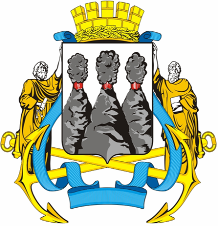 ГОРОДСКАЯ ДУМАПЕТРОПАВЛОВСК-КАМЧАТСКОГО ГОРОДСКОГО ОКРУГАот 26.02.2014 № 410-р 13-я сессияг.Петропавловск-КамчатскийО принятии решения о порядке создания условий для расширения рынка сельскохозяйственной продукции, сырья и продовольствия, содействия развитию малого и среднего предпринимательства, оказания поддержки социально ориентированным некоммерческим организациям, благотворительной деятельности и добровольчеству на территории Петропавловск-Камчатского городского округаГлава Петропавловск-Камчатского
городского округа, исполняющий полномочия председателя Городской Думы                                                   К.Г. СлыщенкоВ.А. СемчевГлава Петропавловск-Камчатскогогородского округа, исполняющий полномочия председателя Городской ДумыГОРОДСКАЯ ДУМАПЕТРОПАВЛОВСК-КАМЧАТСКОГО ГОРОДСКОГО ОКРУГАГлава Петропавловск-Камчатскогогородского округа                                                                                        К.Г. Слыщенко